                                     Resume                                                                                    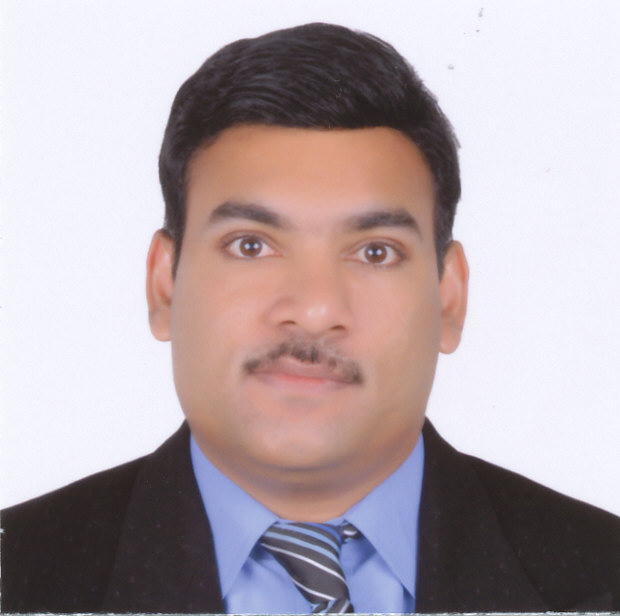 NarayananNarayanan.365818@2freemail.com                                                                           OBJECTIVELooking for a challenging position in a professionally managed and reputed organization that provides me with ample opportunity to apply and enhance my knowledge, skills and capabilities for the development of the Organization.KEY STRENGTHA Hotelier by profession with experience spanning over one decade across the world, (U.A.E, Tanzania, India)for various five star Hotel Chain and Restaurant accounting. Skilled in hotel accounting ,Restaurant Financial activities including monthly Financial  Report, cash flow ,Bank reconciliation ,Balance sheet reconciliation ,Revenue auditing, Sun Vision Reports, Micros POS, crditcard settlement and refunds, Night auditing, General cashiering, account receivable and aging analysisPre- opening team experience, trouble shooting like Micros-cashiering related and Opera-FO-credit card related issues and can train Night auditing and general cashiering as well as relieving duties of paymaster and Credit manager for all functionalities  and I can develop and implement new method to streamline and optimize operation.And well versed with Software Knowledge of Micros, Sun financial, Opera ,Quick Book,FMC etc.Ramada Hotel Dubai-Supervisor of the Quarter-December 2011Ramada Hotel Dubai-Supervisor of the Qurater-March-2013Training completed-Supervisory training(six months – 2012)                          Motivation Training program(3 month 2011)Cross training completedpaymaster for 1 year in Oasis software- 2013GL reconciliation/financial accountant for six month-2014PROFESSIONAL EXPERIENCEPROFESSIONAL EXPERIENCEPROFESSIONAL EXPERIENCEPROFESSIONAL EXPERIENCEPROFESSIONAL EXPERIENCE1. Mazaher Restaurant and Coffee shop- World Trade Centre.2.Hala Lebanese organic café Sunset HospitalityTime period: October 2014 – Onwards Presently workingPosition/Title                      : Accountant- in ChargeResponsibilities/                   :Lead and manage independently for two Restaurant outlet complete financial                    Achievements                     activities,                                                        1.Mazaher Restaurant –Reputed bar restaurant                                                       2.Hala Lebanese organic cafe Independently handling two restaurant complete financial activities                                                                                       Prepares monthly statements P&L,Cash flow ,Aging analysis, bank reconciliation, balance sheet reconciliation ,annual budget and monthly forecast Responsible to prepare supplier payment and petty cash expanses            Analyzing and investigating variances; summarizing data, information,                                                    Control the stores by ensuring accuracy of inventory and stock control  1. Mazaher Restaurant and Coffee shop- World Trade Centre.2.Hala Lebanese organic café Sunset HospitalityTime period: October 2014 – Onwards Presently workingPosition/Title                      : Accountant- in ChargeResponsibilities/                   :Lead and manage independently for two Restaurant outlet complete financial                    Achievements                     activities,                                                        1.Mazaher Restaurant –Reputed bar restaurant                                                       2.Hala Lebanese organic cafe Independently handling two restaurant complete financial activities                                                                                       Prepares monthly statements P&L,Cash flow ,Aging analysis, bank reconciliation, balance sheet reconciliation ,annual budget and monthly forecast Responsible to prepare supplier payment and petty cash expanses            Analyzing and investigating variances; summarizing data, information,                                                    Control the stores by ensuring accuracy of inventory and stock control  1. Mazaher Restaurant and Coffee shop- World Trade Centre.2.Hala Lebanese organic café Sunset HospitalityTime period: October 2014 – Onwards Presently workingPosition/Title                      : Accountant- in ChargeResponsibilities/                   :Lead and manage independently for two Restaurant outlet complete financial                    Achievements                     activities,                                                        1.Mazaher Restaurant –Reputed bar restaurant                                                       2.Hala Lebanese organic cafe Independently handling two restaurant complete financial activities                                                                                       Prepares monthly statements P&L,Cash flow ,Aging analysis, bank reconciliation, balance sheet reconciliation ,annual budget and monthly forecast Responsible to prepare supplier payment and petty cash expanses            Analyzing and investigating variances; summarizing data, information,                                                    Control the stores by ensuring accuracy of inventory and stock control  1. Mazaher Restaurant and Coffee shop- World Trade Centre.2.Hala Lebanese organic café Sunset HospitalityTime period: October 2014 – Onwards Presently workingPosition/Title                      : Accountant- in ChargeResponsibilities/                   :Lead and manage independently for two Restaurant outlet complete financial                    Achievements                     activities,                                                        1.Mazaher Restaurant –Reputed bar restaurant                                                       2.Hala Lebanese organic cafe Independently handling two restaurant complete financial activities                                                                                       Prepares monthly statements P&L,Cash flow ,Aging analysis, bank reconciliation, balance sheet reconciliation ,annual budget and monthly forecast Responsible to prepare supplier payment and petty cash expanses            Analyzing and investigating variances; summarizing data, information,                                                    Control the stores by ensuring accuracy of inventory and stock control  1. Mazaher Restaurant and Coffee shop- World Trade Centre.2.Hala Lebanese organic café Sunset HospitalityTime period: October 2014 – Onwards Presently workingPosition/Title                      : Accountant- in ChargeResponsibilities/                   :Lead and manage independently for two Restaurant outlet complete financial                    Achievements                     activities,                                                        1.Mazaher Restaurant –Reputed bar restaurant                                                       2.Hala Lebanese organic cafe Independently handling two restaurant complete financial activities                                                                                       Prepares monthly statements P&L,Cash flow ,Aging analysis, bank reconciliation, balance sheet reconciliation ,annual budget and monthly forecast Responsible to prepare supplier payment and petty cash expanses            Analyzing and investigating variances; summarizing data, information,                                                    Control the stores by ensuring accuracy of inventory and stock control  Ramada Hotel DubaiRamada Hotel DubaiRamada Hotel DubaiRamada Hotel DubaiRamada Hotel DubaiTime Period2010 November -2014 September2010 November -2014 September2010 November -2014 September2010 November -2014 SeptemberPosition/TitleAccountant-(GL-Payroll-AP-Income, General cashiering and night Auditing )Accountant-(GL-Payroll-AP-Income, General cashiering and night Auditing )Accountant-(GL-Payroll-AP-Income, General cashiering and night Auditing )Accountant-(GL-Payroll-AP-Income, General cashiering and night Auditing )Responsibilities/ Achievements:Review revenue control functions effectiveness  and           Support internal control improvement policy implementation.Review daily GRN ,purchase orders,f&b costing, stock controlVerify and reconcile GL accounts and investigate all revenue centres as report to Income journalReview Inventory and other F&B controller report.  Verify salary transfer, payroll accrual balance report, journal entries and staff attendance sheet etcReview and report outlet micros complimentary and discount , Void, open checks with proper reason or approval from related managerReview revenue control functions effectiveness  and           Support internal control improvement policy implementation.Review daily GRN ,purchase orders,f&b costing, stock controlVerify and reconcile GL accounts and investigate all revenue centres as report to Income journalReview Inventory and other F&B controller report.  Verify salary transfer, payroll accrual balance report, journal entries and staff attendance sheet etcReview and report outlet micros complimentary and discount , Void, open checks with proper reason or approval from related managerReview revenue control functions effectiveness  and           Support internal control improvement policy implementation.Review daily GRN ,purchase orders,f&b costing, stock controlVerify and reconcile GL accounts and investigate all revenue centres as report to Income journalReview Inventory and other F&B controller report.  Verify salary transfer, payroll accrual balance report, journal entries and staff attendance sheet etcReview and report outlet micros complimentary and discount , Void, open checks with proper reason or approval from related managerReview revenue control functions effectiveness  and           Support internal control improvement policy implementation.Review daily GRN ,purchase orders,f&b costing, stock controlVerify and reconcile GL accounts and investigate all revenue centres as report to Income journalReview Inventory and other F&B controller report.  Verify salary transfer, payroll accrual balance report, journal entries and staff attendance sheet etcReview and report outlet micros complimentary and discount , Void, open checks with proper reason or approval from related managerOcean Pearl Hotel Mangalore, Ocean Pearl Hotel Mangalore, Ocean Pearl Hotel Mangalore, Ocean Pearl Hotel Mangalore, Ocean Pearl Hotel Mangalore, Time Period: October 2009 - October 2010: October 2009 - October 2010: October 2009 - October 2010: October 2009 - October 2010Position/Title: Cost controller/Income Auditor: Cost controller/Income Auditor: Cost controller/Income Auditor: Cost controller/Income AuditorResponsibilities/ Achievements:Review issues request, GRN, purchase orders etc.Overall monitor revenue centers and city ledger settlement and verify paid out cash settlement.Review inventory and research questionable movement  check the credit card settlement ,city ledger transfer rate with contractual room rateReview and report outlet micros allowance and discount , Void, open checks with proper reason or approvalsReview issues request, GRN, purchase orders etc.Overall monitor revenue centers and city ledger settlement and verify paid out cash settlement.Review inventory and research questionable movement  check the credit card settlement ,city ledger transfer rate with contractual room rateReview and report outlet micros allowance and discount , Void, open checks with proper reason or approvalsReview issues request, GRN, purchase orders etc.Overall monitor revenue centers and city ledger settlement and verify paid out cash settlement.Review inventory and research questionable movement  check the credit card settlement ,city ledger transfer rate with contractual room rateReview and report outlet micros allowance and discount , Void, open checks with proper reason or approvalsReview issues request, GRN, purchase orders etc.Overall monitor revenue centers and city ledger settlement and verify paid out cash settlement.Review inventory and research questionable movement  check the credit card settlement ,city ledger transfer rate with contractual room rateReview and report outlet micros allowance and discount , Void, open checks with proper reason or approvalsZanzibar Beach Resort ,Zanzibar ,Tanzania(East Africa)Zanzibar Beach Resort ,Zanzibar ,Tanzania(East Africa)Zanzibar Beach Resort ,Zanzibar ,Tanzania(East Africa)Zanzibar Beach Resort ,Zanzibar ,Tanzania(East Africa)Zanzibar Beach Resort ,Zanzibar ,Tanzania(East Africa)Time Period: September 2007 - September 2009: September 2007 - September 2009: September 2007 - September 2009: September 2007 - September 2009Position/Title: Income Auditor: Income Auditor: Income Auditor: Income AuditorResponsibilities/ Achievements:Monitor daily revenues and settlements are in balanceVerify supports voucher of complimentary room, house use rooms, rate check with contracted rate.Verify paid out and general cashier log and Report Late check out, early check in ,No show for approval or reason Review and report outlet micros allowance and discount , Void, open checks with proper reason or approval from related manager Monitor daily revenues and settlements are in balanceVerify supports voucher of complimentary room, house use rooms, rate check with contracted rate.Verify paid out and general cashier log and Report Late check out, early check in ,No show for approval or reason Review and report outlet micros allowance and discount , Void, open checks with proper reason or approval from related manager Monitor daily revenues and settlements are in balanceVerify supports voucher of complimentary room, house use rooms, rate check with contracted rate.Verify paid out and general cashier log and Report Late check out, early check in ,No show for approval or reason Review and report outlet micros allowance and discount , Void, open checks with proper reason or approval from related manager Monitor daily revenues and settlements are in balanceVerify supports voucher of complimentary room, house use rooms, rate check with contracted rate.Verify paid out and general cashier log and Report Late check out, early check in ,No show for approval or reason Review and report outlet micros allowance and discount , Void, open checks with proper reason or approval from related manager Taj Group of Hotels –Taj Garden Retreat Varkala,IndiaTaj Group of Hotels –Taj Garden Retreat Varkala,IndiaTaj Group of Hotels –Taj Garden Retreat Varkala,IndiaTaj Group of Hotels –Taj Garden Retreat Varkala,IndiaTaj Group of Hotels –Taj Garden Retreat Varkala,IndiaTime Period: October 2004 - July 2007: October 2004 - July 2007: October 2004 - July 2007: October 2004 - July 2007Position/Title: Night Auditor/Credit Assistant: Night Auditor/Credit Assistant: Night Auditor/Credit Assistant: Night Auditor/Credit AssistantResponsibilities/ Achievements:Perform night audit of hotel as per existing procedure with outlet revenue closing for the day.Review the housekeeping report and post room rate and verify rebates, complimentary, house charges, paid out amounts to ensure that each account is properly authorized and has relevant explanations.Perform night audit of hotel as per existing procedure with outlet revenue closing for the day.Review the housekeeping report and post room rate and verify rebates, complimentary, house charges, paid out amounts to ensure that each account is properly authorized and has relevant explanations.Perform night audit of hotel as per existing procedure with outlet revenue closing for the day.Review the housekeeping report and post room rate and verify rebates, complimentary, house charges, paid out amounts to ensure that each account is properly authorized and has relevant explanations.Perform night audit of hotel as per existing procedure with outlet revenue closing for the day.Review the housekeeping report and post room rate and verify rebates, complimentary, house charges, paid out amounts to ensure that each account is properly authorized and has relevant explanations.PERSONAL DETAILSPERSONAL DETAILSPERSONAL DETAILSPERSONAL DETAILSPERSONAL DETAILSDate of BirthDate of Birth15-03-198015-03-198015-03-1980NationalityNationalityIndianIndianIndianSexSexMaleMaleMaleMarital StatusMarital StatusMarriedMarriedMarriedReligionReligionHinduHinduHinduCityCityDubaiCountryCountryUnited Arab EmiratesEDUCATIONAL QUALIFICATIONEDUCATIONAL QUALIFICATIONQualificationCMA (US) -Presently doing (2015)QualificationPost Graduate diploma in businesses Management (Hotel)Institution IITM	City/CountryCalicutCompleted2003QualificationBachelor of Commerce(B com)InstitutionCalicut University City/CountryTaliparamabaCompleted 2001